CONTENIDO1	Objetivo de la regla de adaptación	22	Proceso que se documenta	23	Ejecución	23.1	[] –Regla de adaptación	24	Conclusiones	45	Bitácora de Control de VERSIONES DEL DOCUMENTO	46	Bitacora de cambios	5Objetivo de la regla de adaptación[Indicar el objetivo de  de adaptación acorde al “proceso específico” que responda a las necesidades de Proceso que se documentaEjecuciónDescripción de la adaptación[Indicar brevemente para cada proceso la descripción de la adaptación.]Roles y Responsabilidades[Indicar la asignación de los roles y responsabilidades derivada de  de adaptación.]Justificación por ReglaVerificación de consistencia de productosDocumento de administración del proceso adaptado[Se deberá desarrollar el proceso adaptado, de acuerdo a las Reglas definidas. El producto Documento de administración del proceso adaptado deberá contener la totalidad de los elementos que se señalan en el manual para los procesos del manual. Se deberá anexar a este documento e integrar como un activo del proceso.]ConclusionesBitácora de Control de VERSIONES DEL DOCUMENTOBitacora de cambiosReglas de AdaptaciónReglas de AdaptaciónMAAGTICSI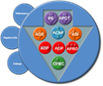 Establecimiento de Gobernabilidad.Proyecto: ID:Proyecto: ID:Proyecto: ID:[] –Regla de adaptaciónANEXO 8 FORMATO 4Proceso, Actividad, Factor crítico[según lo establece el manual]ReglaProductos y procesos relacionadosRelación de roles del proceso  [según lo establece el manual]Actividad según el ManualActividad/ Factor critico proceso adaptadoRelación de roles del proceso  [según lo establece el manual]Actividad según el ManualActividad/ Factor critico proceso adaptadoProcesoIdentificación de la reglaReglaJustificación Relación de productos del proceso[según lo establece el manual]Procesos de los que es insumoProcesos a los que provee[Producto 1][Indicar la relación de los Productos que reciben las Actividades del proceso que se adapta,][Indicar la relación de los Productos a entregar, generados en las Actividades del proceso que se adapta]...[Producto “n”]Versión:Descripción:Fecha de elaboración:Fecha de envío de la Regla de adaptación a la UGDFecha de recepción del registro de la Regla de adaptación en la UGD[Indicar la fecha de elaboración del documento.][Indicar la fecha de recepción, se deberá registrar el documento recibido así como la ubicación de la evidencia recibida.]RevisiónDescripción del CambioFecha de evaluaciónAprobadorAceptado
  /RechazadoFecha de aplicación01Actualización de la Imagen InstitucionalJUN 15Mtra. Ma. De Lourdes Zaldívar MartínezAceptadoJUN 1502Transición del SGC de la Norma ISO 9001:2008 a la Norma ISO 9001:2015Revisión de contenidos y actualización de  encabezadosMAY 18M. en I. María Isabel Garrido GalindoAceptadoMAY 1803Actualización de ImagenInstitucionalDIC 20M. en I. María Isabel Garrido GalindoAceptadoDIC 20